SNJEGOVIĆ U KAPUTUDJEČAK : SNJEGOVIĆU 
POKRAJ PUTA, 
ZAŠTO STOJIŠ 
BEZ KAPUTA? SNJEGOVIĆ : IMAM KAPUT, 
ZAR TO NISI ZNAO? 
SVU NOĆ MI GA 
VJETAR TKAO.DJEČAK : VJETAR TKAO? 
A OD ČEGA?SNJEGOVIĆ : OD PAHULJA 
I OD SNIJEGA.DJEČAK : VIDI, STVARNO! 
MOGAO SAM ZNATI. 
A JA SAM VEĆ MISLIO 
SVOJ KAPUT TI DATI.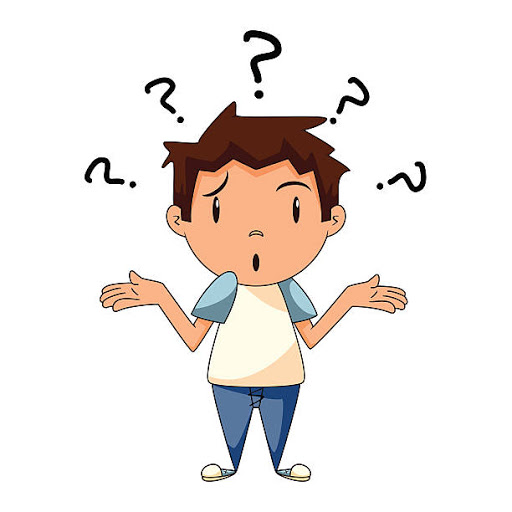 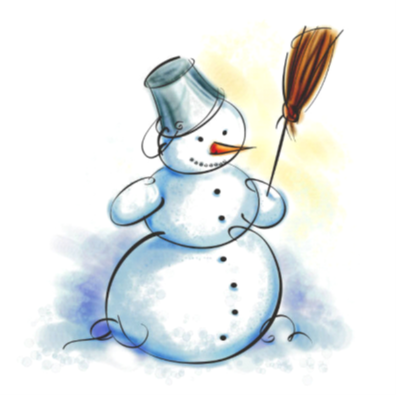 Pročitajte djetetu razgovor dječaka i snjegovića (može nekoliko puta).Nakon toga recite da vam pokuša ispričati  tko i o čemu razgovara.Možete mu pomoći sa slikama i pitanjima. 